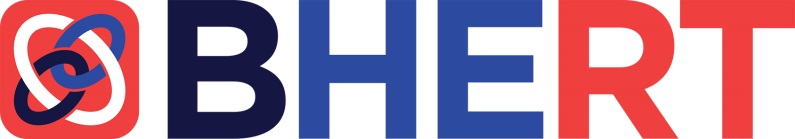 2019 BHERT Awards Expression of Interest Form AWARD CATEGORY: TITLE OF PROJECT: --------------------------------------------------------------------------------------------------------------------------------------CONTACT INFORMATIONName of person submitting application:Name of project director or leader: University/ organisation:Faculty/ department: Email address:Phone number: --------------------------------------------------------------------------------------------------------------------------------------SUMMARY:--------------------------------------------------------------------------------------------------------------------------------------PARTICIPATION:--------------------------------------------------------------------------------------------------------------------------------------OUTCOMES and IMPACT: 